Social Media Contract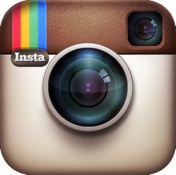 This contract is to create ground rules and consequences for Lake Shore High School’s Instagram account usage by ___________________________________.  He/she agrees to the following rules for safe social media usage.  This is a major responsibility and one that should not be taken lightly.  He/she will be communicating with the entire student body as well as parents, teachers, coaches, and the Shorian community.  Because we believe in student ownership, we are granting 5 student leaders, selected from our media and technology classes of Student Congress, Journalism, Video Productions, Web Design, Yearbook, the opportunity to become the voice for the school.He/she must agree to the following:He/she agrees to not change the login, password, avatar, or any other settings.He/she agrees to not follow/friend anyone.By becoming an administrator of our Instagram account, he/she understands that our media and technology teachers will monitor all social media activity, unannounced and at random times.He/she promises to follow the Golden Rule about posting content: If I don’t want my principal or parent to see it, I won’t post it on social media.He/she will post honest, positive communication that highlights Lake Shore High School’s classes, athletics, extracurriculars, spirit, good deeds, and other constructive activities.  He/she should use proper spelling, grammar, and punctuation at all times.If he/she sees a comment that may be harmful, dangerous, suspicious, or harassment, he/she will not respond and contact an administrator and/or media and technology teacher immediately.  Please take a screenshot of the comment to document as evidence.He/she understands that anything within the school Code of Conduct will also be enforced.If he/she violates this contract, then he/she will be removed from the account and could face further disciplinary action(s) from administration.Student’s signature	___________________________________  Date  ______________Parent’s signature		___________________________________  Date  ______________